School of Graduate Studies
Science Complex 201
1600 West Bank Drive
Peterborough, ON  K9J 7B8graduate@trentu.ca 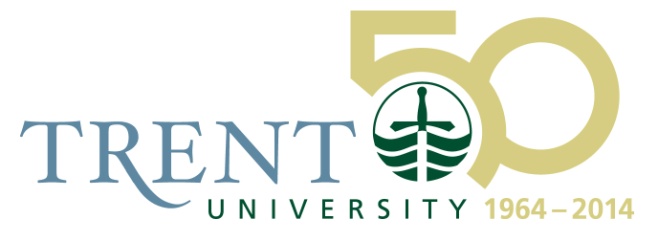 Plan of Study
Application to Graduate StudiesApplicant Name: ________________________________________________________________Program: ________________________________________  Date: ________________________The Plan of Study should outline your motive for applying to graduate studies at Trent University. Your plan of study should include your overall expectations of the program and details of your specific research interests. Identify any potential supervisor(s), if known. You may use a second page, if needed.